ALCALDIA MUNICIPAL DE USULUTÁN Entrega de alimentos en caserío El Continental en coordinación con World Visión a personas afectadas por la cuarentena. Con el objetivo de apoyar y beneficiar a las familias por la pandemia por COVID-19Fecha de ejecución: 25 de junio de 2020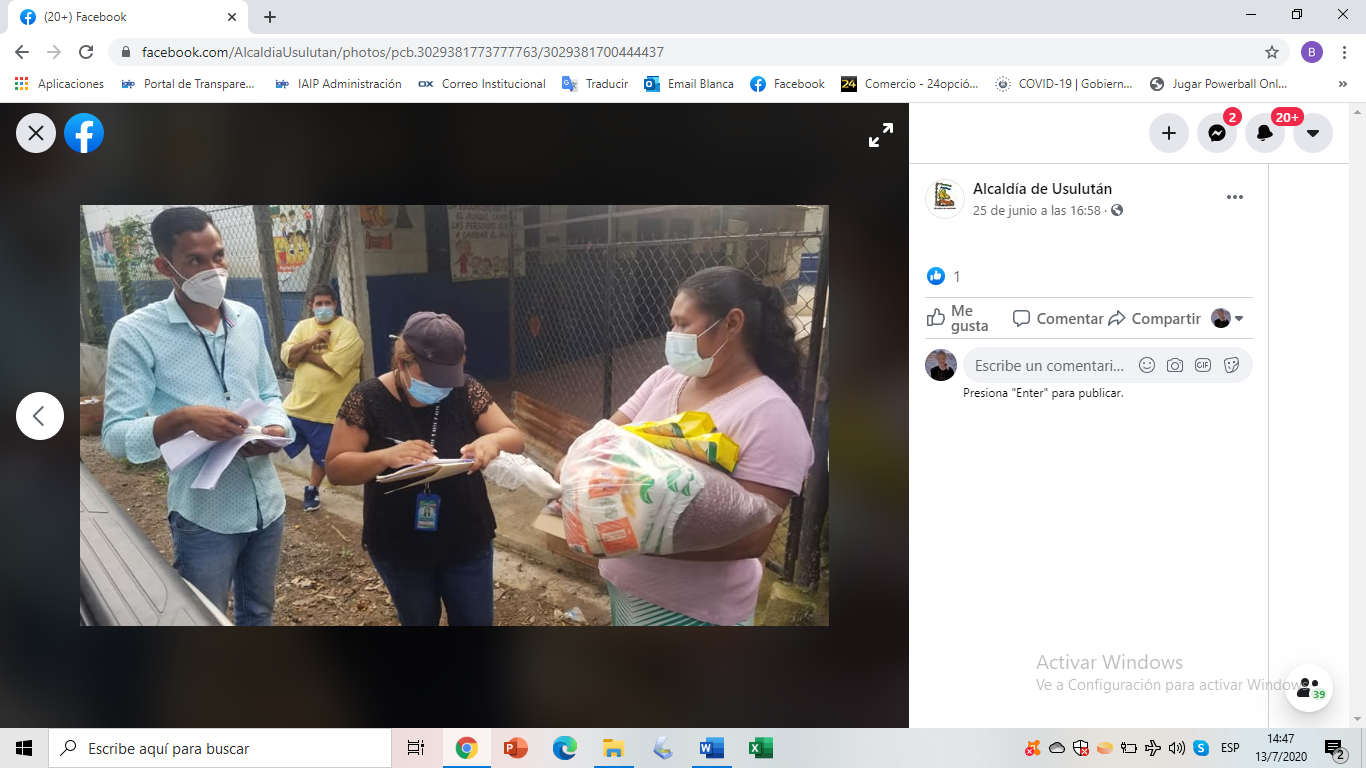 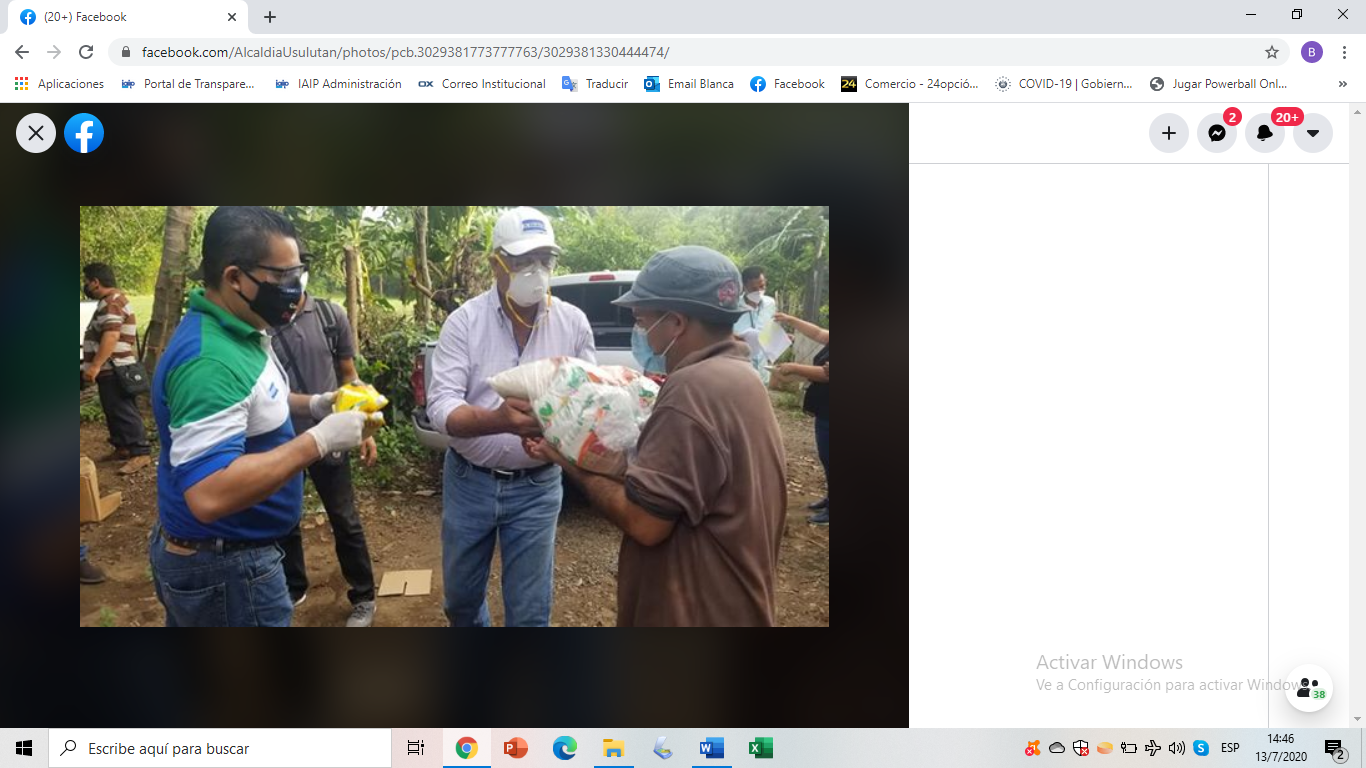 